                                                                      ЗАТВЕРДЖУЮ                                                             Завідувач ЗДО № 32 «Ластівка»                                                              ________________С.О. АзанієваМеню«18» листопада 2020р.СніданокОбідПолуденок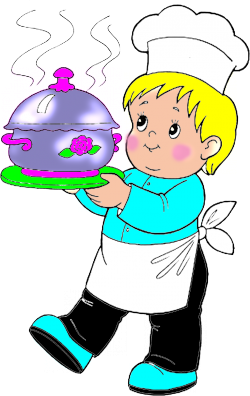 Назва стравияслаясласадсад Омлет з ковбасою7474108108 Салат з капусти 25253535Батон18182323Масло55--Чай150150180180Сир твердий10101010Назва стравияслаясласадсадСуп з макаронами180200Котлета м’ясна 4151Каша в’язка пшенична5067Хліб18183434Компот із сухофруктів150150180180Назва стравияслаясласадсадМолочна вівсяна  каша160193Масло5555 Печиво 10101010